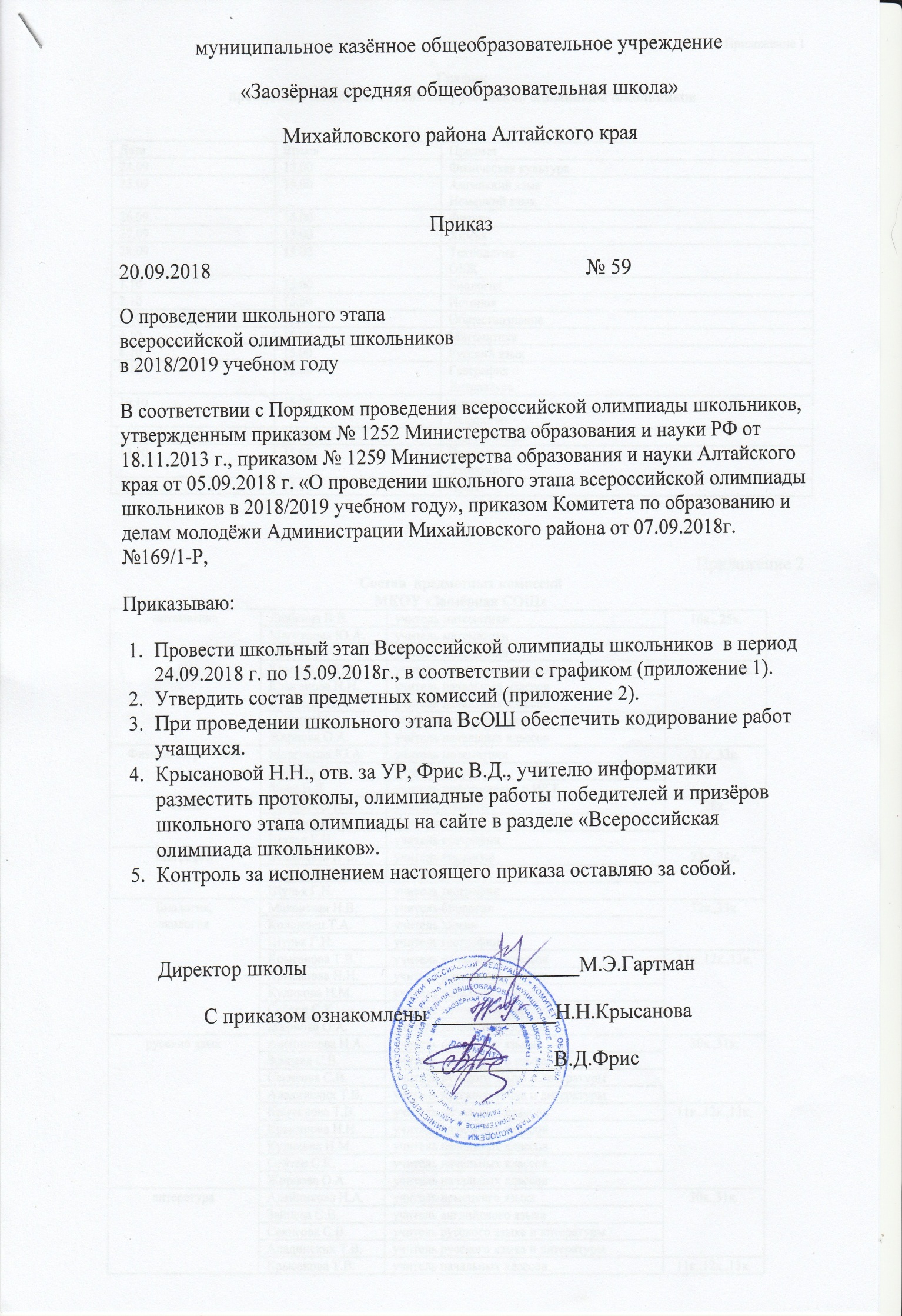 Приложение 1Графикпроведения школьного этапа Всероссийской олимпиады школьниковПриложение 2Состав  предметных комиссийМКОУ «Заозёрная СОШ»ДатаВремяПредмет24.0915.00Физическая культура25.0915.00Ангийский языкНемецкий язык26.0915.00Физика27.0915.00Химия28.0915.00ТехнологияОБЖ1.1015.00Биология2.1015.00История3.1015.00Обществознание4.1015.00Математика8.1015.00Русский язык9.1015.00ГеографияЛитература10.1015.00АстрономияИскусство11.1015.00Информатика12.1015.00ЭкологияЭкономика15.1015.00ПравоматематикаЛюбкина В.В.учитель математики 16к., 25к.математикаМоргунова Ю.А.учитель математики 16к., 25к.математикаФризен Е.А.учитель математики 16к., 25к.математикаКрысанова Т.В.учитель начальных классов11к..12к.,13к.математикаКрысанова Н.Н.учитель начальных классов11к..12к.,13к.математикаКуликова Н.М.учитель начальных классов11к..12к.,13к.математикаСейтен С.К.учитель начальных классов11к..12к.,13к.математикаЖирнова О.А.учитель начальных классов11к..12к.,13к.Физика, астрономияМоргунова Ю.А.учитель математики 32к.,33к.Физика, астрономияКойчева Т.Н.учитель физики32к.,33к.Физика, астрономияФрис В.Д.учитель информатики и ИКТ32к.,33к.химияМаковская Н.В.учитель биологии28к.химияКоломоец Т.А.учитель химии28к.химияШулья Г.Н.учитель географии28к.географияМаковская Н.В.учитель биологии23к..24к.географияКоломоец Т.А.учитель химии23к..24к.географияШулья Г.Н.учитель географии23к..24к.Биология,экологияМаковская Н.В.учитель биологии32к.,33к.Биология,экологияКоломоец Т.А.учитель химии32к.,33к.Биология,экологияШулья Г.Н.учитель географии32к.,33к.Биология,экологияКрысанова Т.В.учитель начальных классов11к..12к.,13к.Биология,экологияКрысанова Н.Н.учитель начальных классов11к..12к.,13к.Биология,экологияКуликова Н.М.учитель начальных классов11к..12к.,13к.Биология,экологияСейтен С.К.учитель начальных классов11к..12к.,13к.Биология,экологияЖирнова О.А.учитель начальных классов11к..12к.,13к.русский языкАлейникова Н.А.учитель немецкого языка30к.,31к.русский языкЗайцева С.В.учитель английского языка 30к.,31к.русский языкСекисова С.В.учитель русского языка и литературы30к.,31к.русский языкАладинских Т.В.учитель русского языка и литературы30к.,31к.русский языкКрысанова Т.В.учитель начальных классов11к..12к.,13к.русский языкКрысанова Н.Н.учитель начальных классов11к..12к.,13к.русский языкКуликова Н.М.учитель начальных классов11к..12к.,13к.русский языкСейтен С.К.учитель начальных классов11к..12к.,13к.русский языкЖирнова О.А.учитель начальных классов11к..12к.,13к.литератураАлейникова Н.А.учитель немецкого языка30к.,31к.литератураЗайцева С.В.учитель английского языка 30к.,31к.литератураСекисова С.В.учитель русского языка и литературы30к.,31к.литератураАладинских Т.В.учитель русского языка и литературы30к.,31к.литератураКрысанова Т.В.учитель начальных классов11к..12к.,13к.литератураКрысанова Н.Н.учитель начальных классов11к..12к.,13к.литератураКуликова Н.М.учитель начальных классов11к..12к.,13к.литератураСейтен С.К.учитель начальных классов11к..12к.,13к.литератураЖирнова О.А.учитель начальных классов11к..12к.,13к.история,курс «Человеки общество», правоСафрайдер Т.В.учитель истории и обществознания24к.,25к.история,курс «Человеки общество», правоАлейникова Н.А.учитель  немецкого языка24к.,25к.история,курс «Человеки общество», правоФрис В.Д.учитель  информатики и ИКТ24к.,25к.информатикаМоргунова Ю.А.учитель математики 33к.,40к.информатикаСафрайдер Т.В.учитель истории и обществознания33к.,40к.информатикаФрис В.Д.учитель информатики и ИКТ33к.,40к.английскийязыкАлейникова Н.А.учитель немецкого языка30к.,31к.английскийязыкЗайцева С.В.учитель английского языка 30к.,31к.английскийязыкСекисова С.В.учитель русского языка и литературы30к.,31к.немецкийязыкАлейникова Н.А.учитель немецкого языка30к.,31к.немецкийязыкЗайцева С.В.учитель английского языка немецкийязыкСекисова С.В.учитель русского языка и литературыОБЖФрис В.Д.учитель информатики и ИКТ33к.,40к.ОБЖКлимова Е.И.учитель физкультуры33к.,40к.ОБЖШатов Ю.В.учитель физкультуры33к.,40к.экономикаЛюбкина В.В.учитель математики 24к.,25к.экономикаМоргунова Ю.А.учитель математики 24к.,25к.экономикаСафрайдер Т.В.Учитель истории24к.,25к.Физическая культураКлимова Е.И.учитель физкультуры32к.,33к.Физическая культураШатов Ю.В.учитель физкультуры32к.,33к.ТехнологияИскусство Воробьева А.Г.Общественный методист, учитель ЗСОШ32к.,33к.ТехнологияИскусство Климова Е.И.учитель физкультуры32к.,33к.ТехнологияИскусство Шатов Ю.В.учитель физкультуры32к.,33к.